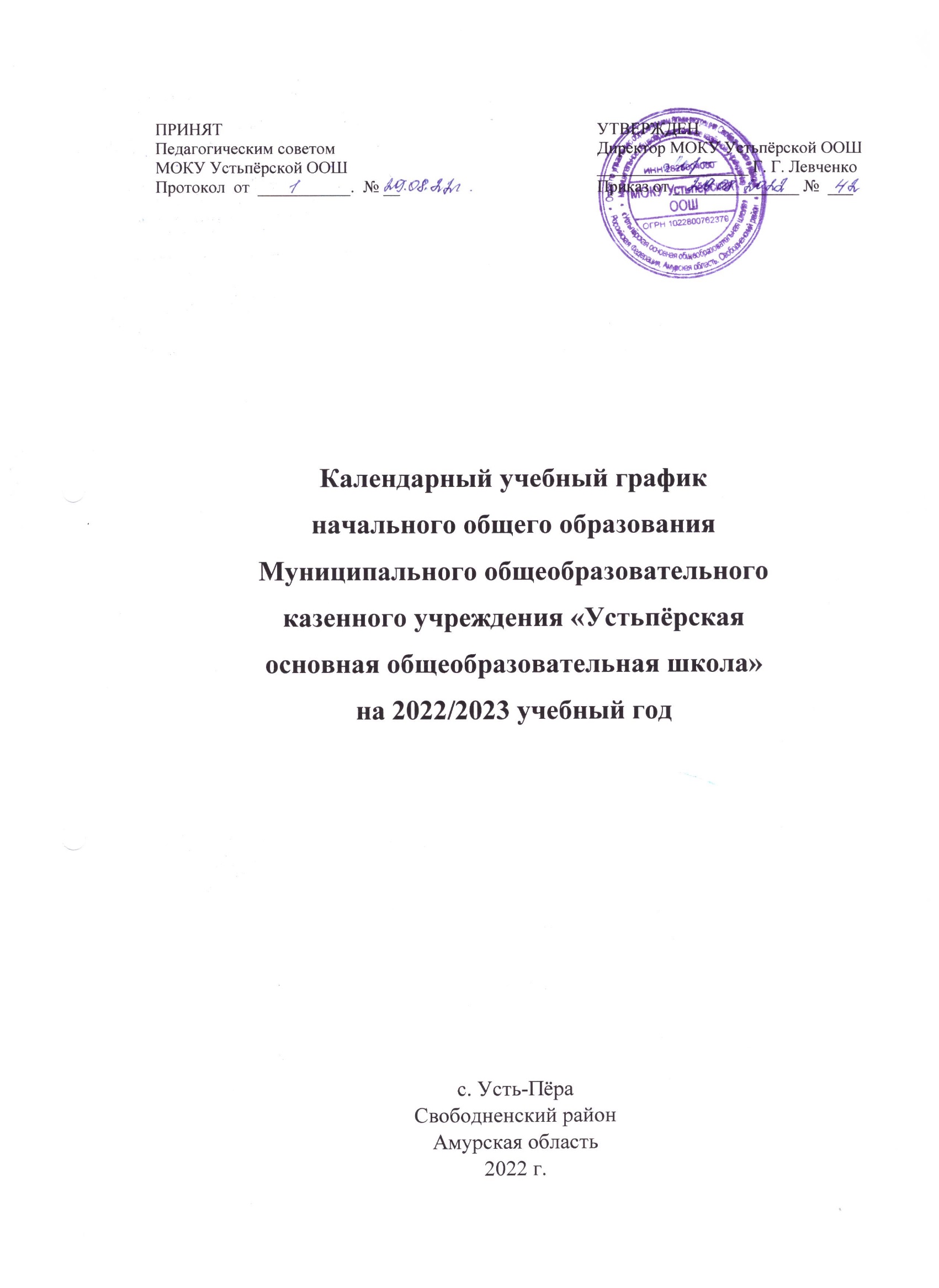                                               Приложениек приказу МОКУ Устьпёрской ООШ                                                                      от ____________ г.  № ____Календарный учебный графикна 2022-2023 учебный год	Календарный учебный график составлен с учетом мнений участников образовательных отношений, учетом региональных и этнокультурных традиций, с учетом плановых мероприятий учреждений культуры региона и определяет чередование учебной деятельности (урочной и внеурочной) и плановых перерывов при получении образования для отдыха и иных социальных целей (каникул) по календарным периодам учебного года: даты начала и окончания учебного года; продолжительность учебного года, триместров; сроки и продолжительность каникул; сроки проведения промежуточных аттестаций. 	Календарный учебный график реализации образовательной программы составлен  в соответствии с Федеральным законом «Об образовании в Российской Федерации» 273-ФЗ, требований СанПиН и мнениями участников образовательной деятельности.Режим работы  МОКУ Устьпёрской ООШРАСПИСАНИЕ ЗВОНКОВ МОКУ Устьпёрской ООШ1 класс (сентябрь-декабрь)                                         1 класс (январь-май)2-4 классыГруппа по подготовке детей к школеНАЧАЛО И ОКОНЧАНИЕ УЧЕБНЫХ ПЕРИОДОВ2022-2023 учебного годаКАЛЕНДАРНЫЙ УЧЕБНЫЙ ГРАФИКМОКУ Устьпёрской ООШна 2022-2023 учебный год ПРИЁМНЫЕ ДНИ АДМИНИСТРАЦИИ ШКОЛЫМОКУ Устьпёрской ООШ для родителейна 2022-2023 учебный годЧАСЫ РАБОТЫ СОЦИАЛЬНОГО ПЕДАГОГАМОКУ Устьпёрской ООШ на 2022-2023 учебный годЧАСЫ РАБОТЫ ПЕДАГОГА-ПСИХОЛОГАМОКУ Устьпёрской ООШ на 2022-2023 учебный годГРАФИК РАБОТЫ ШКОЛЬНОЙ БИБЛИОТЕКИМОКУ Устьпёрской ООШ на 2022-2023 учебный годЭтапы образовательной деятельностиПоказателиНачало учебного года01.09Продолжительность учебного года1 класс - 33 учебные недели;2- 4 классы - 34 учебные неделиПродолжительность учебной недели5 днейПродолжительность урока40 минутПродолжительность перемен10 мин/20 мин (после 2 и 3 уроков)/40 мин (1класс)Режим занятий1 сменаНачало занятий 8ч 30 минПромежуточная аттестация Проводится согласно Положению  15-23 маяГосударственная итоговая аттестацияПо приказу МОН РФОкончание учебного годаПо ежегодному приказу директора «Об организованном  завершении учебного года» в соответствии с календарным графиком.КаникулыНе менее 30 дней в течение учебного года в соответствии с ежегодным учебным календарным графикомДополнительные каникулы для 1 класса – 7 днейВремя питания учащихся в столовой10.10-10.30 – (после 2 урока)УРОКПРОДОЛЖИТЕЛЬНОСТЬПЕРЕМЕНА1 УРОК8.30 – 9.0510 минут2 УРОК9.15 – 9.5040 минут3 УРОК10.30 - 11.0510 минут4 УРОК11.15 – 11.50УРОКПРОДОЛЖИТЕЛЬНОСТЬПЕРЕМЕНА1 УРОК8.30 – 9.1010 минут2 УРОК9.20 - 10.0020 минут3 УРОК10.20 – 11.0020 минут4 УРОК11.20 – 12.0010 минут5 УРОК12.10 – 12.50УРОКПРОДОЛЖИТЕЛЬНОСТЬПЕРЕМЕНА1 УРОК8.30-9.1010 минут2 УРОК9.20-10.0020 минут3 УРОК10.20-11.0020 минут4 УРОК11.20-12.0010 минут5 УРОК12.10-12.5010 минутЗАНЯТИЕПРОДОЛЖИТЕЛЬНОСТЬПЕРЕМЕНА1 12.10-12.4010 минут2 12.50-13.2020 минут3 13.40-14.10Учебные триместрыСроки триместровКоличество учебных недельСроки каникулКоличество каникулярных днейI триместрI триместрI триместрI триместрI триместр1-й модуль01.09.2022-09.10.20225 + 3 дня10.10.2022-16.10.202272-й модуль17.10.2022-20.11.20225 21.11.2022-27.11.20227II триместр II триместр II триместр II триместр II триместр 3-й модуль28.11.2022-30.12.20225 31.12.2022-08.01.202394-й модуль09.01.2023-19.02.20236 20.02.2023-26.02.20237III триместрIII триместрIII триместрIII триместрIII триместр5-й модуль27.02.2023-09.04.20236 10.04.2023-16.04.202376-й модуль1-9 классы17.04.2023-31.05.20236  + 3 дня01.06.2023Дополнительные каникулы для учащихся 1 класса20.03.2023-26.03.20237СЕНТЯБРЬСЕНТЯБРЬСЕНТЯБРЬСЕНТЯБРЬСЕНТЯБРЬОКТЯБРЬОКТЯБРЬОКТЯБРЬОКТЯБРЬОКТЯБРЬОКТЯБРЬНОЯБРЬНОЯБРЬНОЯБРЬНОЯБРЬНОЯБРЬП51219263101724317142128В6132027411182518152229С7142128512192629162330Ч1815222961320273101724П2916233071421284111825С3101724181522295121926В4111825291623306132027ДЕКАБРЬДЕКАБРЬДЕКАБРЬДЕКАБРЬДЕКАБРЬЯНВАРЬЯНВАРЬЯНВАРЬЯНВАРЬЯНВАРЬЯНВАРЬФЕВРАЛЬФЕВРАЛЬФЕВРАЛЬФЕВРАЛЬФЕВРАЛЬП5121926291623306132027В61320273101724317142128С71421284111825181522Ч181522295121926291623П2916233061320273101724С31017243171421284111825В4111825181522295121926МАРТМАРТМАРТМАРТМАРТАПРЕЛЬАПРЕЛЬАПРЕЛЬАПРЕЛЬАПРЕЛЬАПРЕЛЬМАЙМАЙМАЙМАЙМАЙП6132027310172418152229В7142128411182529162330С181522295121926310172431Ч2916233061320274111825П31017243171421285121926С4111825181522296132027В5121926291623307142128ФИОДолжностьДни приемаЧасы приемаЛевченко Галина Геннадьевнадиректорпонедельник-пятница14.00-16.00Клипикова Ольга Владимировназаместитель директора школы по УВР понедельник-пятница14.00-16.00Крапивко Наталья Владимировназаместитель директора школы по ВРпонедельник-пятница14.00-16.00Дни неделиВремя Планируемая работаПонедельник 11.20 – 12.2013.20 – 14.20Работа с детьми, находящимися на разных видах учета (беседы, посещение уроков)Работа с документациейВторник11.20 – 12.2013.20 – 14.20Работа с детьми, находящимися на разных видах учета (беседы, посещение уроков)Работа с документациейСреда11.20 – 12.2013.20 – 14.20Работа с детьми, находящимися на разных видах учета (беседы, посещение уроков)Работа с документациейЧетверг 14.30 – 16.00Работа с документацией; заседания Совета профилактикиПятница 16.50 – 17.00Посещение семей, относящихся к «Группе риска»День неделиЧасыСодержание работыПонедельник13.00-14.30Подготовка к проведению  групповых и индивидуальных занятий, консультаций с учащимисяВторник12.00-14.00Групповые развивающие занятия для учащихся, индивидуальные  консультации  для педагогов, учащихся, участие в педсоветах, консилиумах и  рабочих совещаниях.Среда11.00-13.00Проведение психологических мониторингов и разовых уроков психологии; групповые развивающие занятия для учащихся.Четверг13.00-15.00Самообразование; подготовка и обработка результатов психологических мониторингов, составление заключений, аналитических справок по результатам диагностики и мониторингов.Пятница16.00-17.30Консультирование родителей, участие в  родительских  собраниях День неделиЧасы работыПонедельник10.20-11.50Вторник10.20-12.20Среда10.20-12.20Четверг10.20-12.20Пятница10.20-11.50